LIKOVNA UMETNOST (8.RAZRED)  IN LIKOVNO SNOVANJE  1  (7.RAZRED)ŠOLA: OŠ PARTIZANSKA BOLNIŠNICA JESEN – TINJEUČITELJ: Rok DragićNAVODILO ZA DELO DOMA:Likovno področje: risanje/slikanjeLikovna tehnika: poljubna (barvice, flumastri, kolaž, izrezki iz časopisa, kuliji, svinčniki, računalniški programi (slikar in podobni)….)Likovna tema: PLAKATLikovni motiv: OPOZORILNI PLAKAT- PREŽENIMO VIRUS!Dragi učenci! Upam, da ste vi in vaši najbližji dobro in da ste zdravi. Pripravil sem vam nalogo, ki je primerna ravno za ta neprijeten čas, ko smo omejeni pri gibanju in druženju. A brez skrbi… tudi to bo minilo. Najprej pojdite na  https://eucbeniki.sio.si/lum8/index.html ali pa na spletno stran Srednje šole Slovenska Bistrica kjer pod rubriko učbeniki najdete enak učbenik za Likovno umetnost. Pogledate kazalo in boste pod rubriko Grafično oblikovanje našli temo z naslovom Plakat. Dobro (res dobro) si preberite vse o plakatu in o vrstah plakatov. Dobro si poglejte tudi primere, ker so kar zanimivi. Tudi vi boste izdelali svoj plakat, ki pa po vsebini ne bo podoben tistim v učbeniku ampak bo bolj opozorilen. Opozarja naj na ravnanje in obnašanje v času pandemije (korona virusa). Vsakodnevno nas opozarjajo na pranje rok, na varnostno razdaljo, na razkuževanje, na to, da ostanimo doma, da pazimo na higieno, da poslušamo navodila in spremljamo svoje zdravje, da si nadenemo zaščitno masko  (če jo imamo) ali kaj podobnega, da se ne dotikamo med sabo, če to ni potrebno in da spoštujemo delo najbolj izpostavljenih oseb kot so medicinske sestre, zdravniki, prodajalke, prodajalci in še kdo… Med vsemi temi opozorili in ukrepi si izberite enega, po katerem vam bo najboljše izdelati opozorilni plakat. Nekaj namigov: dve namiljeni roki,  kaplje razkužila, ki ubijajo tisti okrogli korona virus, obraz z masko, stvari povezane z karanteno doma… Lahko pa naredite tudi samo kak večji napis, kakšno misel, ki je povezana z vsemi zgoraj naštetimi ukrepi in priporočili. Verjamem, da tudi vi vsak dan poslušate veliko stvari o tem, zato verjamem, da boste naredili zelo zanimive plakate, ki jih bomo po vrnitvi v šolo tudi razstavili po šolskih hodnikih. Kakšni so kriteriji za dober plakat in kako  naj plakat zgleda, pa je lepo napisano v učbeniku. Še pred vrnitvijo v šolo pa mi svoje plakate fotografirajte in pošljite na moj e- mail: rokoart@yahoo.com do 10.4..  Naj vas spomnim, da mi na ta naslov do 5.4. pošljete fotografije  nalog iz prejšnjega tedna.    Nekaj zanimivih plakatov: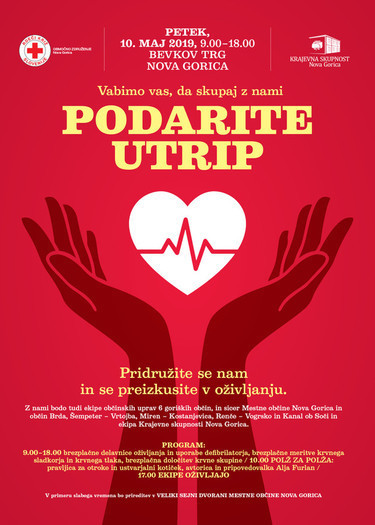 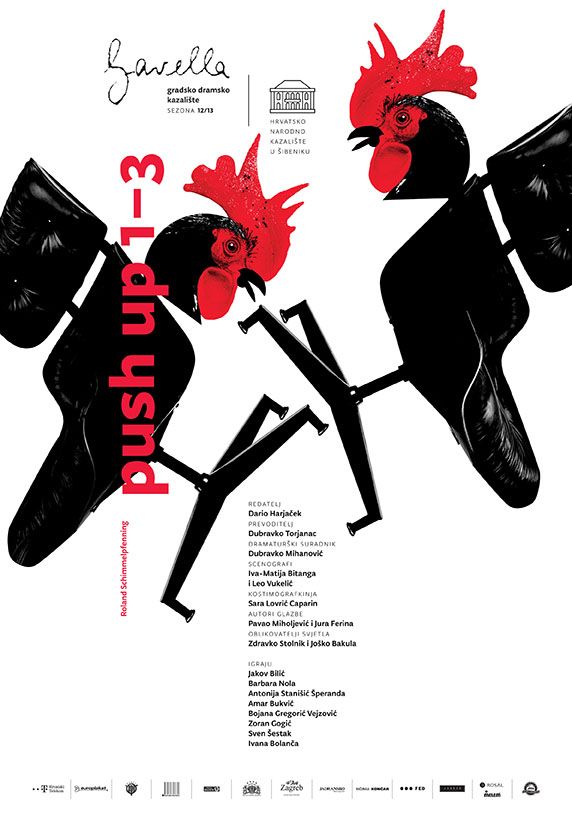 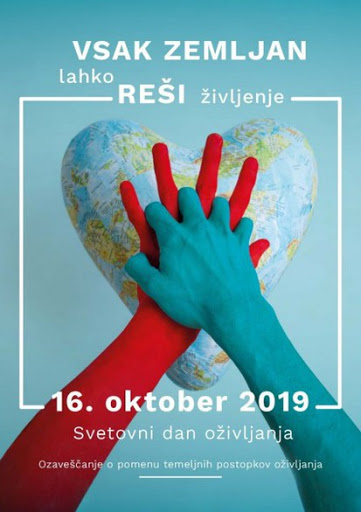 